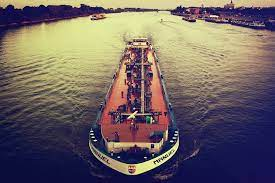 Training ParametersProgram OverviewThis section summarizes the end objectives of the program along with its duration.Training OutcomesAt the end of the program, the learner will be able to: Plan the navigation route based on draught level, weather and other parameters and manage navigation.Troubleshoot, repair and maintain all equipment in deck and engine.Execute advanced welding and fitting operation to maintain the equipment.Budget and allocate resources for vessel operations.Comply to work place integrity, ethical and regulatory practices.Manage workplace for safe and healthy work environment by following and ensuring compliance to regulatory and safety norms.Steer the vessel and ensure safe navigation, berthing and de-berthing of vesselPerform accurate cargo loading, unloading, stowage, security and inventory in vessel Train and onboard deck crew on basic navigation, troubleshooting for maintenance, cargo handling, watchkeeping and other deck processesMonitor and guide engine room activities to ensure smooth operation of the vesselOverhaul and maintain optimal operations of engine and related equipmentTrain and onboard engine crew on basic engine room operations, welding and fitting, troubleshooting for maintenance, oiling and greasing and engine room processesPlan, navigate and operate tug vessel to move the attached vessel to the desired locationManage business profitably by analysing profit and loss and undertaking operations improvement initiativesPlan and manage yard for optimal and efficient storage and compliance to regulatory requirementsCompulsory ModulesThe table lists the modules, their duration and mode of delivery.Elective ModulesThe table lists the option modules, their duration and mode of delivery.Elective 1: Advanced Deck Operations Elective 2: Advanced Engine Operations Option ModulesThe table lists the option modules, their duration and mode of delivery.Option 1: Tug vessel operationsOption 2: Profit management Option 3: Ship and yard planningModule DetailsModule 1: Introduction to Vessel Operator Grade 2Mapped to Bridge ModuleTerminal Outcomes: Describe the basic structure and function of supply chainDetail the various functions of a Vessel Operator Grade 2	Module 2: Advanced Vessel NavigationMapped to LSC/N4104, v1.0Terminal Outcomes: Detail the steps involved in advanced vessel navigationModule 3: Repair and maintenance of vesselMapped to LSC/N4005, V1.0Terminal Outcomes: Detail the steps to be followed for repair and maintenance of vesselModule 4: Welding, cutting and machining operations in vesselMapped to LSC/N4006, v1.0Terminal Outcomes: Demonstrate the procedure for welding, cutting and machining operations in vessel as per SOPModule 5: Resource allocation and store managementMapped to LSC/N3531, v1.0Terminal Outcomes: Detail the steps to be followed for resource allocation and store management as per SOPModule 6: Guidelines on integrity and ethicsMapped to LSC/N9904, v1.0Terminal Outcomes: Explain the concepts of integrity, ethicsDetail the various regulatory requirements related to logistics industryModule 7: Compliance to health safety and security procedures on vesselMapped to LSC/N4102, v1.0Terminal Outcomes: Describe health, safety, and security procedures in vesselDemonstrate the inspection procedure to ensure appropriate and safe conditions of activity area and equipmentIllustrate the standard protocol to be followed during emergency situations, accidents and breach of safetyModule 8:  Vessel handling and steeringMapped to LSC/N4105, v1.0Terminal Outcomes: Detail the various watchkeeping functions to be performed in navigation as per SOPModule 9: Stowed cargo safety and security in vesselMapped to LSC/N4007, v1.0Terminal Outcomes: Detail the steps to be followed for cargo safety and security in vessel as per SOPModule 10: Training of crew on deck operationsMapped to LSC/N4008, v1.0Terminal Outcomes: Detail the steps to be followed for training of crew on deck operations as per SOPModule 11: Engine operation and trouble shootingMapped to LSC/N4204, v1.0Terminal Outcomes: Detail the various steps to be followed for effective engine room operationsModule 12: Overhauling of engine and auxiliary equipmentMapped to LSC/N4203, v1.0Terminal Outcomes: Detail the various steps to be followed for effective overhauling of engine and auxiliary equipmentModule 13: Training of crew on engine operationsMapped to LSC/N4205, v1.0Terminal Outcomes: Detail the various steps to be followed for effective training of crew on engine operationsModule 14: Tug vessel operationsMapped to LSC/N4106, v1.0Terminal Outcomes: Detail the various steps to be followed for effective tug vessel operationsModule 15: Profit and loss accounting and management Mapped to LSC/N9603, v1.0Terminal Outcomes: Demonstrate the process of profit and loss account management and cost accountingModule 16: Ship and yard planningMapped to LSC/N3511, v1.0Terminal Outcomes: Detail the various steps to be followed for effective ship and yard planningModule 17: Employability SkillsMapped to DGT/VSQ/N0102, v1.0Terminal Outcomes: Discuss the Employability Skills required for jobs in various industriesExplain the constitutional values, including civic rights and duties, citizenship, responsibility towards society and personal values and ethics such as honesty, integrity, caring and respecting others that are required to become a responsible citizenDiscuss how to identify opportunities for potential business, sources of funding and associated financial and legal risks with its mitigation planAnnexureTrainer RequirementsAssessor RequirementsAssessment StrategyThe emphasis is on ‘learning-by-doing' and practical demonstration of skills and knowledge based on the performance criteria. Accordingly, assessment criteria for each job role is set and made available in qualification pack.The assessment papers for both theory and practical would be developed by Subject Matter Experts (SME) hired by Logistics Sector Skill Council or with the LSC accredited Assessment Agency as per the assessment criteria mentioned in the Qualification Pack. The assessments papers would also be checked for the various outcome-based parameters such as quality, time taken, precision, tools & equipment requirement etc.Each NOS in the Qualification Pack (QP) is assigned a relative weightage for assessment based on the criticality of the NOS. Therein each Element/Performance Criteria in the NOS is assigned marks on relative importance, criticality of function and training infrastructure.The following tools would be used for final assessment:Practical Assessment: This comprises of a creation of mock environment in the skill lab which is equipped with all equipment required for the qualification pack.Candidate's soft skills, communication, aptitude, safety consciousness, quality consciousness etc. is ascertained by observation and marked in observation checklist. The outcome is measured against the specified dimensions and standards to gauge the level of their skill achievements.Viva/Structured Interview: This tool is used to assess the conceptual understanding and the behavioral aspects with regard to the job role and the specific task at hand. It also includes questions on safety, quality, environment, and equipment etc.On-Job Training: OJT would be evaluated based on standard log book capturing departments worked on, key observations of learner, feedback and remarks of supervisor or mentor.Written Test: Question paper consisting of 100 MCQs (Hard:40, Medium:30 and Easy: 30) with questions from each element of each NOS. The written assessment paper is comprised of following types of questions:True / False StatementsMultiple Choice QuestionsMatching Type Questions.Fill in the blanksScenario based QuestionsIdentification QuestionsQA Regarding Assessors:Assessors are selected as per the “eligibility criteria” laid down by LSC for assessing each job role. The assessors selected by Assessment Agencies are scrutinized and made to undergo training and introduction to LSC Assessment Framework, competency based assessments, assessors guide etc. LSC conducts “Training of Assessors” program from time to time for each job role and sensitize assessors regarding assessment process and strategy which is outlined on following mandatory parameters:Guidance regarding NSQFQualification Pack StructureGuidance for the assessor to conduct theory, practical and viva assessmentsGuidance for trainees to be given by assessor before the start of the assessments.Guidance on assessments process, practical brief with steps of operations practical observation checklist and mark sheetViva guidance for uniformity and consistency across the batch.Mock assessmentsSample question paper and practical demonstrationReferencesGlossaryAcronyms and AbbreviationsModel Curriculum QP Name: Vessel Operator Grade 2                                                                             Elective – Deck Operations/ Engine Operations)(Options – Tug Vessel Operations/ Profit Management/ Ship and Yard Planning) QP Code: LSC/Q4102QP Version: 2.0 NSQF Level: 4Model Curriculum Version: 2.0 Logistics Sector Skill Council|| Logistics Sector Skill Council, Ground Floor, Temple Tower, No.476, Anna Salai, Nandanam, Chennai, Tamil Nadu 600035Sector LogisticsSub-Sector
 Inland WaterwaysOccupation
 Deck Operations, Vessel Operations, Engine Operations, Country
 IndiaNSQF Level
 4Aligned to NCO/ISCO/ISIC Code
 Currently N/a, available only for sea faring vesselsMinimum Educational Qualiﬁcation and Experience 
 12th grade pass 
Or Completed 2nd year of 3-year diploma (after 10th) and pursuing regular diploma 
Or 10th grade pass plus 2-year NTC
Or 10th grade pass plus 1-year NTC plus 1 year NAC 
Or 8th pass plus 2-year NTC plus 1- Year NAC plus CITS 
Or 10th grade pass and pursuing continuous schooling 
Or 10th Grade Pass + 2 year relevant experience
Or Certificate - NSQF (Vessel Operator Grade 1 - Level 3) with minimum education as 8th Grade pass + 3 year relevant experience
Or Previous relevant Qualification of NSQF Level 3.5 + 1.5 year relevant experiencePre-Requisite License or Training 
 NAMinimum Job Entry Age
 18Last Reviewed On 
 NANext Review Date
 NANSQC Approval Date
 NAQP Version 
 2.0Model Curriculum Creation Date
03-08-2022Model Curriculum Valid Up to Date
03-08-2025Model Curriculum Version 
2.0Minimum Duration of the Course
540Maximum Duration of the Course
810NOS and Module DetailsTheoryDurationPracticalDurationOn-the-Job Training Duration (Mandatory)On-the-Job Training Duration (Recommended)Total DurationBridge Module201030Module 1: Introduction to Vessel Operator Grade 2201030	LSC/N4104 - Perform navigationV1.042035560Module 2: Advanced vessel navigation 2035560LSC/N4005 - Repair and maintenance of vesselV1.042035560Module 3: Repair and maintenance of vessel2035560 LSC/N4006 -Perform welding, cutting and machining                                V1.042035560Module 4: Welding, cutting, and machining operations in vessel2035560LSC/N3531- Allocate resources and manage storesV1.042035560Module 5: Resource allocation and store management2035560LSC/N9904 - Maintain integrity and ethics in operations V1.042035560Module 6: Guidelines on integrity and ethics2035560LSC/N4102- Follow health, safety and security procedures on vessel V1.032035560Module 7: Compliance to health, safety and security norms2035560Employability Skills303060Total Duration17025030450NOS and Module DetailsTheoryDurationPracticalDurationOn-the-Job Training Duration (Mandatory)On-the-Job Training Duration (Recommended)Total DurationLSC/N4105 -  Vessel handling and steeringV1.04151530Module 8: Vessel handling and steering151530LSC/N4007- Cargo facilitation during loading and dischargeV1.04151530Module 9: Stowed cargo safety and security in vessel151530LSC/N4008 -Onboard training of crew members for deck operationsPerform deck assistanceV1.04151530Module 10: Training of crew on deck operations151530Total Duration454590NOS and Module DetailsTheoryDurationPracticalDurationOn-the-Job Training Duration (Mandatory)On-the-Job Training Duration (Recommended)Total DurationLSC/N4204 – Supervise engine operation and troubleshooting V1.04151530Module 11: Engine operation and troubleshooting151530LSC/N4203: Assist in overhauling of engine and auxillary equipment  V1.04151530Module 12: Overhauling of engine and auxillary equipment151530LSC/N4205: Onboard training of crew members for engine operationsV1.04151530Module 13: Training of crew on engine operations151530Total Duration454590NOS and Module DetailsTheoryDurationPracticalDurationOn-the-Job Training Duration (Mandatory)On-the-Job Training Duration (Recommended)Total DurationLSC/N4106 – Manage tug vessel operationsV1.04303060Module 14: Tug vessel operations303060Total Duration303060NOS and Module DetailsTheoryDurationPracticalDurationOn-the-Job Training Duration (Mandatory)On-the-Job Training Duration (Recommended)Total DurationLSC/N9603 – profit and loss account management and cost accountingV1.04303060Module 14: Profit management303060Total Duration303060NOS and Module DetailsTheoryDurationPracticalDurationOn-the-Job Training Duration (Mandatory)On-the-Job Training Duration (Recommended)Total DurationLSC/N3511 - Perform ship and yard planningV1.04303060Module 16: Ship and yard planning303060Total Duration606060Duration: 20:00Duration: 10:00Theory – Key Learning OutcomesPractical – Key Learning OutcomesClassify the components of Supply Chain and Logistics sectorIdentify the various sub-sectors and the opportunities in themIdentify various activities in warehouse, port yard, land, ship and air transportationExplain job roles in Inland waterwaysDescribe your job role as Vessel operator grade 2 and its interface with other job rolesDescribe the duties of Vessel operator grade 2Explain the hierarchy in a vesselList the various activities in a vessel and inland portDiscuss the various equipment used in a vesselExplain the basics of hazardous goods handlingClassroom AidsClassroom AidsCharts, Models, Video presentation, Flip Chart, Whiteboard/Smart Board, Marker, Board eraserCharts, Models, Video presentation, Flip Chart, Whiteboard/Smart Board, Marker, Board eraserTools, Equipment and Other Requirements Tools, Equipment and Other Requirements Duration: 20:00Duration: 35:00Theory – Key Learning OutcomesPractical – Key Learning OutcomesPrepare vessel route and navigation planDiscuss how to estimate ETA based on route mapExplain the impact of tides on navigationRecord depth of water, vessel berthing depth, weather condition and other nautical readingsDetail the process in steering of vesselDetail the preparation of contingency plans in case of emergenciesRecord ship navigation in ship manoeuvring bookUse navigation maps to prepare vessel route and navigation planCompute Estimated Time of Arrival (ETA) based on route planIdentify the impact of tides on navigationTrack depth of water, vessel berthing depth, weather condition and other nautical readingsPerform manual steering of vesselPrepare contingency plans in case of emergenciesTrack ship navigation in ship manoeurving bookClassroom AidsClassroom AidsCharts, Models, Video presentation, Flip Chart, Whiteboard/Smart Board, Marker, Board eraserCharts, Models, Video presentation, Flip Chart, Whiteboard/Smart Board, Marker, Board eraserTools, Equipment and Other Requirements Tools, Equipment and Other Requirements PPEs, SOPs and manuals, Vessel, maps & charts, navigation aids, compass, GPS, worksheets, stationery, computer, projector etc..PPEs, SOPs and manuals, Vessel, maps & charts, navigation aids, compass, GPS, worksheets, stationery, computer, projector etc..Duration: 20:00Duration: 35:00Theory – Key Learning OutcomesPractical – Key Learning OutcomesDiscuss safe working load (SWL) or working load limit (WWL) of vessel and equipmentDescribe the maintenance procedure for deck and engine Discuss reasons for equipment failure to provide corrective and preventive action planDetail repair and maintenance procedure of deck and engine room equipmentDetail scaffolding procedure in different areas of the vesselDetail various types of consumables, oils and grease to be used for different types of equipmentDescribe PPE, safety and security precautions to be undertaken during repair and maintenanceDocument maintenance activitiesCompute safe working load (SWL) or working load limit (WWL) of vessel and equipmentPerform maintenance of deck and engineIdentify reasons for equipment failure to take preventive and corrective actionDemonstrate repair and maintenance of deck and engine room equipmentDemonstrate scaffolding in different areas of the vesselUse the right type of consumables, oils and grease for different types of equipmentFollow safety precautions during repair and maintenanceRecord maintenance activitiesClassroom AidsClassroom AidsCharts, Models, Video presentation, Flip Chart, Whiteboard/Smart Board, Marker, Board eraserCharts, Models, Video presentation, Flip Chart, Whiteboard/Smart Board, Marker, Board eraserTools, Equipment and Other Requirements Tools, Equipment and Other Requirements Vessel and engine room equipment, tools and tackles, cranes and winches, welding equipment, fitting tools, SOP, computer, work bench, worksheets, projector, etcVessel and engine room equipment, tools and tackles, cranes and winches, welding equipment, fitting tools, SOP, computer, work bench, worksheets, projector, etcDuration: 20:00Duration: 35:00Theory – Key Learning OutcomesPractical – Key Learning OutcomesDetail the PPE and safety precautions to be undertaken during welding and machiningDifferentiate between different types of welding equipment, its consumables, applicability to requirement and process of executionDetail different types of welding skillsDiscuss different types of lathe operation skillsDetail reasons for leaks in pipes and valvesPropose corrective and preventive action for pipe leaksDetail different types of plumbing skillsChoose the right tools and PPE for welding and machiningUse the right type of welding equipment as per the applicability, requirement and processDemonstrate different types of welding skillsDemonstrate different types of lathe operation skillsIdentify reasons for leaks in pipes and valvesPerform corrective and preventive action for pipe leaksDemonstrate different types of plumbing skillsClassroom AidsClassroom AidsCharts, Models, Video presentation, Flip Chart, Whiteboard/Smart Board, Marker, Board eraserCharts, Models, Video presentation, Flip Chart, Whiteboard/Smart Board, Marker, Board eraserTools, Equipment and Other Requirements Tools, Equipment and Other Requirements Vessel equipment, tools and tackles, welding equipment, consumables, work bench, cranes and winches, stationery, work sheets, SOP, computer, projector, etc.Vessel equipment, tools and tackles, welding equipment, consumables, work bench, cranes and winches, stationery, work sheets, SOP, computer, projector, etc.Duration: 20:00Duration: 35:00Theory – Key Learning OutcomesPractical – Key Learning OutcomesFormulate maintenance plan for deck and engine equipmentCreate workplan for deck/engine room activitiesDescribe inspection procedures for cargo hold, storeroom, deck equipment, engine operations for compliance to regulatory norms, SOP and cleanlinessDescribe stores inventory management processRecord goods inventory in storesExplain safe disposal methods for vessel waste and consumablesDescribe escalation procedure for procurement processPrepare maintenance plan for deck and engine equipmentPrepare workplan for deck/engine room operationsInspect cargo hold, storeroom, deck equipment, engine operations as per regulatory norms, SOP and cleanlinessPerform stores inventory management processReport goods inventory in storesPerform safe disposal of waste and consumablesResolve escalated issuesClassroom AidsClassroom AidsCharts, Models, Video presentation, Flip Chart, Whiteboard/Smart Board, Marker, Board eraserCharts, Models, Video presentation, Flip Chart, Whiteboard/Smart Board, Marker, Board eraserTools, Equipment and Other Requirements Tools, Equipment and Other Requirements SOP, route plans, communication equipment, inventory models, computer, projector, worksheets, etc.SOP, route plans, communication equipment, inventory models, computer, projector, worksheets, etc.Duration: 20:00Duration: 35:00Theory – Key Learning OutcomesPractical – Key Learning OutcomesDescribe the concepts of integrity, ethicsDetail the various regulatory requirements related to logistics industryExplain data and information security practicesDiscuss corrupt practicesDiscuss  regulatory requirements, code of conduct and etiquettesDetail the procedure for documenting all integrity and ethics violationsExplain escalation matrix for reporting deviationPractice the principles of integrity and ethicsFollow the various regulatory requirements related to logistics industry Perform data and information security practicesIdentify corrupt practicesComply to regulatory requirementsPractice code of conduct and etiquettesDocument all integrity and ethics violationsReport deviation as per the escalation matrixClassroom AidsClassroom AidsCharts, Models, Video presentation, Flip Chart, Whiteboard/Smart Board, Marker, Board eraserCharts, Models, Video presentation, Flip Chart, Whiteboard/Smart Board, Marker, Board eraserTools, Equipment and Other Requirements Tools, Equipment and Other Requirements SOP, Teaching board, computer, projector, video player, stationery, worksheets and TVSOP, Teaching board, computer, projector, video player, stationery, worksheets and TVDuration: 20:00Duration: 35:00Theory – Key Learning OutcomesPractical – Key Learning OutcomesDescribe health, safety and security procedures in vesselExplain survival techniquesDetail medical emergency assessmentExplain medical procedures to be undertaken for various emergenciesDescribe different types of fire-fighting equipmentOperate various fire-fighting equipmentList fire safety inspection techniquesInterpret fire safety plans and escape routesDescribe fire safety measures to be undertaken in vesselInspect fire equipment for safe handling and usageExplain safety and security measures to be under taken in vesselExplain health, safety and security procedures in vesselDemonstrate safe jumping from heightDemonstrate usage of life jacket and life boatsPerform emergency evacuation activitiesAssess medical emergency needsExplain medical procedures to be undertaken for various emergenciesPerform Cardio Pulmonary Resuscitation (CPR)Explain treatment methods for burnsDescribe different types of fire-fighting equipmentOperate water, foam, powder, carbon dioxide and wet chemical fire extinguishersDraft fire safety plans and escape routesDescribe fire safety measures to be undertaken in vesselInspect fire safety equipment for functionality and expiryDescribe safety and security measures to be under taken in vesselClassroom AidsClassroom AidsCharts, Models, Video presentation, Flip Chart, Whiteboard/Smart Board, Marker, Board eraserCharts, Models, Video presentation, Flip Chart, Whiteboard/Smart Board, Marker, Board eraserTools, Equipment and Other Requirements Tools, Equipment and Other Requirements First aid kit, firefighting equipment, life jacket, safety jacket, raft etc.First aid kit, firefighting equipment, life jacket, safety jacket, raft etc.Duration: 15:00Duration: 15:00Theory – Key Learning OutcomesPractical – Key Learning OutcomesDiscuss preparation of vessel berthing scheduleDiscuss inspection procedure of mooring line and vessel preparedness for berthingPrepare course for navigation and berthingDiscuss usage of gyro/ magnetic compass, GPS, and communication equipmentDiscuss usage of automatic and manual steering of vessel in bank channels, bends, bank suctions etc.Detail precautions to be undertaken while encountering channels, estuaries, bank cushions/suctions, bends etc. Discuss inspection procedure for activities completed assigned to junior staffPrepare vessel berthing scheduleInspect mooring lines and vessel preparedness for berthingPlot course for navigation and berthingUse gyro/ magnetic compass, GPS, and communication equipmentDemonstrate usage of automatic and manual steering of vessel in bank channels, bends, bank suctions etc.Employ appropriate precautions while encountering channels, estuaries, bank cushions/suctions, bends etc. Inspect completion of activities assigned to junior staffClassroom AidsClassroom AidsCharts, Models, Video presentation, Flip Chart, Whiteboard/Smart Board, Marker, Board eraserCharts, Models, Video presentation, Flip Chart, Whiteboard/Smart Board, Marker, Board eraserTools, Equipment and Other Requirements Tools, Equipment and Other Requirements Maps, charts, GPS, compass, other navigation aids, vessel, simulator, SOP, computer, projector, worksheets, stationery etc.Maps, charts, GPS, compass, other navigation aids, vessel, simulator, SOP, computer, projector, worksheets, stationery etc.Duration: 15:00Duration: 15:00Theory – Key Learning OutcomesPractical – Key Learning OutcomesDescribe cargo loading/unloading and stowage planDetail precautions to be undertaken during loading/unloading of vesselDiscuss usage of MHE to load/unload and stow cargoDescribe cargo documentation procedure as per regulationExplain cargo lashing inspection procedureExplain hazardous cargo segregation and storage procedureDetail inventory management process undertaken in vesselPerform cargo loading/unloading and stowage plan as per SOPApply precautionary measures during loading/unloading of vesselDemonstrate usage of MHE to load/unload and stow cargoInspect cargo documentation for compliance as per regulationPerform cargo lashing inspection procedurePerform segregation and storage of hazardous cargo as per appropriate procedurePerform inventory management in vesselClassroom AidsClassroom AidsCharts, Models, Video presentation, Flip Chart, Whiteboard/Smart Board, Marker, Board eraserCharts, Models, Video presentation, Flip Chart, Whiteboard/Smart Board, Marker, Board eraserTools, Equipment and Other Requirements Tools, Equipment and Other Requirements Vessel, sample cargo, MHE, PPE, safety equipment, cargo documentation, computer, projector, worksheets etc.Vessel, sample cargo, MHE, PPE, safety equipment, cargo documentation, computer, projector, worksheets etc.Duration: 15:00Duration: 15:00Theory – Key Learning OutcomesPractical – Key Learning OutcomesDiscuss the correct usage of hand signals, flags, alarmsDescribe the usage of navigational aids such as maps, compass, GPS etc.Detail the nautical and navigational termsDetail the PPE, safety, security and precautions to be used as per requirementDiscuss inventory auditing procedureCalculate food, water, consumable, spare, and other equipment to be stockedDetail process to secure cargo through effective lashing and stowageExplain hazardous cargo segregation and storage procedureExplain safe waste disposal procedureExplain crew on using hand signals, flags, alarmsUse navigational aids such as maps, compass, GPS etc.Use nautical and navigation termsChoose the right PPE as per requirementExplain inventory auditing procedureCompute food, water, consumable, spare, and other equipment to be stockedDemonstrate process to secure cargo through effective lashing and stowagePerform segregation and storage of hazardous cargo as per appropriate procedurePerform safe water disposal procedureClassroom AidsClassroom AidsCharts, Models, Video presentation, Flip Chart, Whiteboard/Smart Board, Marker, Board eraserCharts, Models, Video presentation, Flip Chart, Whiteboard/Smart Board, Marker, Board eraserTools, Equipment and Other Requirements Tools, Equipment and Other Requirements Navigation charts and aids, PPE, SOP, MIS reports, computer, projector, stationery, worksheets etc.Navigation charts and aids, PPE, SOP, MIS reports, computer, projector, stationery, worksheets etc.Duration: 15:00Duration: 15:00Theory – Key Learning OutcomesPractical – Key Learning OutcomesDetail engine room operations and standard inspections to ensure normal operationsDescribe functions of various gauges, meters and other measuring equipmentDetail the process of engine start, operation and shutoffDiscuss Planned Maintenance Schedule processDetail troubleshooting process for different engine room equipmentDescribe SOEP (Shipboard oil pollution emergency plan) and its executionDocument inventory of spares, consumables Record Planned Maintenance and Breakdown MaintenancePerform engine room operations and inspections as per SOPCheck gauges, metres and other measuring equipment for proper functioning Perform engine operations, start, shutoff as per SOPPrepare planned maintenance schedule processDemonstrate troubleshooting process for different engine room equipmentDemonstrate SOEP (Shipboard oil emergency plan)Report inventory of spares, consumablesDocument planned maintenance and breakdown maintenance Classroom AidsClassroom AidsCharts, Models, Video presentation, Flip Chart, Whiteboard/Smart Board, Marker, Board eraserCharts, Models, Video presentation, Flip Chart, Whiteboard/Smart Board, Marker, Board eraserTools, Equipment and Other Requirements Tools, Equipment and Other Requirements PPE, Engine equipment, simulator, tools and tackles, equipment manuals, SOP, computer, projector, stationery, worksheets etc.PPE, Engine equipment, simulator, tools and tackles, equipment manuals, SOP, computer, projector, stationery, worksheets etc.Duration: 15:00Duration: 15:00Theory – Key Learning OutcomesPractical – Key Learning OutcomesDiscuss inspection procedure of safety devices in engine and auxiliary equipmentDetail inspection methods to check aberration from normal operational parametersDescribe the procedure of engine dismantling, repair and assembly processDetail the tests and inspections to be done on pipelines, valves and other engine room equipmentDetail procedure to undertake overhauling of auxiliary units like filters, centrifugal separators, joints etc Discuss troubleshooting process during overhaulingPrepare reports on overhauling and maintenance processInspect safety devices in engine and auxiliary equipmentPerform inspection to check aberration from normal operational parametersDemonstrate engine dismantling, repair and assembly processPerform tests and inspections on pipleines, valves and other engine room equipment as per procedureExecute overhauling of auxiliary units like filters, centrifugal separators, joints etc.Demonstrate troubleshooting process during overhaulingDocument overhauling and maintenance processClassroom AidsClassroom AidsCharts, Models, Video presentation, Flip Chart, Whiteboard/Smart Board, Marker, Board eraserCharts, Models, Video presentation, Flip Chart, Whiteboard/Smart Board, Marker, Board eraserTools, Equipment and Other Requirements Tools, Equipment and Other Requirements PPE, Engine and associated equipment, tools and tackles, maintenance equipment, equipment manual, SOP, computer, projector, stationery, worksheets etcPPE, Engine and associated equipment, tools and tackles, maintenance equipment, equipment manual, SOP, computer, projector, stationery, worksheets etcDuration: 15:00Duration: 15:00Theory – Key Learning OutcomesPractical – Key Learning OutcomesDiscuss engine room operationsExplain safety precautions to be undertaken for chemical, thermal, oil spill, fuel bunkering etc.Detail the use of firefighting equipmentDescribe inspection and monitoring procedure for normal operationsDiscuss the usage of tools, tackles and maintenance equipmentDescribe preventive maintenance and troubleshooting processDetail engine dismantling, repair and assembly procedureDiscuss ballast system operation procedureDescribe fitting and welding equipment operations as per SOPDescribe hazardous cargo segregation and storage procedureDetail safe waste disposal procedureExplain crew on engine room operationsDemonstrate safety precautions to be undertaken for chemical, thermal, oil spill, fuel bunkering etc.Demonstrate usage of firefighting equipmentExplain inspection and monitoring procedure for normal operationsDemonstrate usage of tools, tackles and maintenance equipmentIllustrate preventive maintenance and troubleshooting processDemonstrate engine dismantling, repair and assembly procedureExplain ballast system operation procedurePerform fitting and welding equipment operation as per SOPExplain hazardous cargo segregation and storage procedureExplain safe waste disposal procedureClassroom AidsClassroom AidsCharts, Models, Video presentation, Flip Chart, Whiteboard/Smart Board, Marker, Board eraserCharts, Models, Video presentation, Flip Chart, Whiteboard/Smart Board, Marker, Board eraserTools, Equipment and Other Requirements Tools, Equipment and Other Requirements Engine and associated equipment, tools and tackles, maintenance equipment, equipment manual, SOP, computer, projector, stationery, worksheets etcEngine and associated equipment, tools and tackles, maintenance equipment, equipment manual, SOP, computer, projector, stationery, worksheets etcDuration: 30:00Duration: 30:00Theory – Key Learning OutcomesPractical – Key Learning OutcomesDescribe tug operation procedure for single and multiple tugsDetail fitness testing procedure for tug vessel and its power systems as per regulatory requirementsPrepare tow plan based on load to be pulled, time of operation, tide level etc.Explain the precautions to be undertaken before tug operationsExplain the methodology for computing displacement and speed of tug operationsDetail parameters to be monitored during tugging operationsDescribe single and multiple tug operationDescribe the various emergency situations that might arise and contingency plan for themPerform tug operation for single and multiple tugs as per SOPDemonstrate fitness testing procedure for tug vessel and its power systems as per regulatory requirementDraft tow plan based on load to be pulled, time of operation, tide level, weather conditions, coastal berths, bends etc.Illustrate precautions to be followed before tug operations Compute displacement and speed of tug operationsPerform mentoring of parameters during tugging operationsDemonstrate single and multiple tug operationPrepare contingency plan for the various emergency situations that might ariseClassroom AidsClassroom AidsCharts, Models, Video presentation, Flip Chart, Whiteboard/Smart Board, Marker, Board eraserCharts, Models, Video presentation, Flip Chart, Whiteboard/Smart Board, Marker, Board eraserTools, Equipment and Other Requirements Tools, Equipment and Other Requirements Tug vessel and towing equipment cum accessories, navigational aids, simulator, computer, projector, stationery, worksheets, etcTug vessel and towing equipment cum accessories, navigational aids, simulator, computer, projector, stationery, worksheets, etcDuration: 30:00Duration: 30:00Theory – Key Learning OutcomesPractical – Key Learning OutcomesDescribe P&L analysis processExplain budgeting and monitoring processExplain methods to analyse variance between budget and actual expenditureCompare budget with actual physical outputDetail the procedure for making budget amendmentsList the risk management proceduresDetail the procedure for performing Activity Based Costing (ABC)Discuss the audit process to identify reasons for deviation from costingExplain the process to rationalize cost by undertaking improvement activitiesPerform P&L analysis Perform budgeting and monitoring processAnalyse variance between budget and actual expenditureCross check budget with actual physical outputPrepare budget amendmentsDemonstrate risk management proceduresPerform Activity Based Costing (ABC)Perform audit to identify reasons for deviation from costingImplement improvement activities to rationalize costClassroom AidsClassroom AidsCharts, Models, Video presentation, Flip Chart, Whiteboard/Smart Board, Marker, Board eraserCharts, Models, Video presentation, Flip Chart, Whiteboard/Smart Board, Marker, Board eraserTools, Equipment and Other Requirements Tools, Equipment and Other Requirements MS Officecompressor, condenser, evaporator, temperature and humidity sensor, simulator, tools and tackles, consumables, cold storage equipment, gas leak detectors, electrical systems, start relays and defrost timers, pressure pumps, etc.MS Officecompressor, condenser, evaporator, temperature and humidity sensor, simulator, tools and tackles, consumables, cold storage equipment, gas leak detectors, electrical systems, start relays and defrost timers, pressure pumps, etc.Duration: 30:00Duration: 30:00Theory – Key Learning OutcomesPractical – Key Learning OutcomesDiscuss the process of storage allocation based on goods/container categoryCalculate cargo ageing in yard to take corrective actionDevelop cargo movement plan List the cargo movement operational metricsExplain the yard inspection process for segregation of bays and cargo storage as per planExplain the yard inspection process for adherence to cleanliness, safety precaution and PPE usageExplain hazardous cargo segregation and storage procedureList the various cargo movement documentationAnalyse yard usageAllocate storage space based on goods/container categoryCompute cargo ageing in yard to take corrective actionDevise cargo movement plan Measure cargo movement operational metricsRecord cargo movement transactionsReport cargo movement metrics, damages, plan vs performance, accidents, ageing etc.Inspect yard for segregation of bays and cargo storage as per planInspect yard for adherence to cleanliness, safety precaution and PPE usageDemonstrate hazardous cargo segregation and storage procedurePrepare cargo movement documentationClassroom AidsClassroom AidsCharts, Models, Video presentation, Flip Chart, Whiteboard/Smart Board, Marker, Board eraserCharts, Models, Video presentation, Flip Chart, Whiteboard/Smart Board, Marker, Board eraserTools, Equipment and Other Requirements Tools, Equipment and Other Requirements Stationery, SOP, RFID scanner, bar code scanner, markers, PPEs, ERP, computer, display board, printer, MHEs, etcStationery, SOP, RFID scanner, bar code scanner, markers, PPEs, ERP, computer, display board, printer, MHEs, etcDuration: 30:00Duration: 30:00Theory – Key Learning OutcomesPractical – Key Learning OutcomesDiscuss the Employability Skills required for jobs in various industriesList different learning and employability related GOI and private portals and their usageExplain the constitutional values, including civic rights and duties, citizenship, responsibility towards society and personal values and ethics such as honesty, integrity, caring and respecting others that are required to become a responsible citizenDiscuss importance of relevant 21st century skills.Describe the benefits of continuous learning.Explain the importance of active listening for effective communicationDiscuss the significance of working collaboratively with others in a teamDiscuss the significance of escalating sexual harassment issues as per POSH act.List the common components of salary and compute income, expenditure, taxes, investments etc.Discuss the legal rights, laws, and aidsDescribe the role of digital technology in today’s lifeDiscuss the significance of displaying responsible online behaviour while browsing, using various social media platforms, e-mails, etc., safely and securelyExplain the types of entrepreneurship and enterprisesDiscuss how to identify opportunities for potential business, sources of funding and associated financial and legal risks with its mitigation planDescribe the 4Ps of Marketing-Product, Price, Place and Promotion and apply them as per requirementDetail the significance of analyzing different types and needs of customersExplain the significance of identifying customer needs and responding to them in a professional manner.Discuss the significance of maintaining hygiene and dressing appropriatelyExplain the significance of maintaining hygiene and confidence during an interviewList the steps for searching and registering for apprenticeship opportunitiesPractice different environmentally sustainable practices.Exhibit 21st century skills like Self-Awareness, Behaviour Skills, time management, critical and adaptive thinking, problem-solving, creative thinking, social and cultural awareness, emotional awareness, learning to learn etc. in personal or professional life.Demonstrate to use basic English sentences for everyday conversation in different contexts, in person and over the telephoneRead and interpret text written in basic EnglishWrite a short note/paragraph / letter/e -mail using basic EnglishCreate a career development plan with well-defined short- and long-term goalsCommunicate effectively using verbal and nonverbal communication etiquette.Demonstrate how to behave, communicate, and conduct oneself appropriately with all genders and PwDOutline the importance of selecting the right financial institution, product, and serviceDemonstrate how to carry out offline and online financial transactions, safely and securelyOperate digital devices and use the associated applications and features, safely and securelyCreate sample word documents, excel sheets and presentations using basic featuresUtilize virtual collaboration tools to work effectivelyDevise a sample business plan, for the selected business opportunityCreate a professional Curriculum Vitae (CV)Use various offline and online job search sources such as employment exchanges, recruitment agencies, and job portals respectivelyPerform a mock interviewClassroom AidsClassroom AidsCharts, Models, Video presentation, Flip Chart, Whiteboard/Smart Board, Marker, Board eraser, UPS, LCD Projector, Computer Tables & chairsCharts, Models, Video presentation, Flip Chart, Whiteboard/Smart Board, Marker, Board eraser, UPS, LCD Projector, Computer Tables & chairsTools, Equipment and Other Requirements Tools, Equipment and Other Requirements Computer (PC) with latest configurations – and Internet connection with standard operating system and standard word processor and worksheet software (Licensed) (all software should either be latest version or one/two version below), Scanner cum PrinterComputer (PC) with latest configurations – and Internet connection with standard operating system and standard word processor and worksheet software (Licensed) (all software should either be latest version or one/two version below), Scanner cum PrinterTrainer PrerequisitesTrainer PrerequisitesTrainer PrerequisitesTrainer PrerequisitesTrainer PrerequisitesTrainer PrerequisitesTrainer PrerequisitesMinimum Educational Qualification
SpecializationRelevant Industry Experience Relevant Industry Experience Training ExperienceTraining ExperienceRemarks Minimum Educational Qualification
SpecializationYearsSpecializationYearsSpecialization12th2Vessel operations1Vessel operationsTrainer CertificationTrainer CertificationDomain CertificationPlatform CertificationCertified for Job Role: “Vessel Operation Grade 2” mapped to QP: “LSC/Q4102, v2.0”. Minimum accepted score is 80%Recommended that the Trainer is certified for the Job Role: “Trainer”, mapped to the Qualification Pack: “MEP/Q2601”. Minimum accepted score is 80%Assessor PrerequisitesAssessor PrerequisitesAssessor PrerequisitesAssessor PrerequisitesAssessor PrerequisitesAssessor PrerequisitesAssessor PrerequisitesMinimum Educational Qualification 
SpecializationRelevant Industry ExperienceRelevant Industry ExperienceTraining/Assessment ExperienceTraining/Assessment ExperienceRemarks Minimum Educational Qualification 
SpecializationYearsSpecializationYearsSpecialization12th PassNA1Vessel operations1Vessel operationsAssessor CertificationAssessor CertificationDomain CertificationPlatform CertificationCertified for Job Role: “Vessel Operator Grade 2” mapped to QP: “LSC/Q4102, v2.0”. Minimum accepted score is 80%Recommended that the Assessor is certified for the Job Role: “Assessor,” mapped to the Qualification Pack: “MEP/Q2601”. Minimum accepted score is 80%TermDescriptionDeclarative KnowledgeDeclarative knowledge refers to facts, concepts and principles that need to be known and/or understood in order to accomplish a task or to solve a problem. Key Learning OutcomeKey learning outcome is the statement of what a learner needs to know, understand and be able to do in order to achieve the terminal outcomes. A set of key learning outcomes will make up the training outcomes. Training outcome is specified in terms of knowledge, understanding (theory) and skills (practical application).OJT (M)On-the-job training (Mandatory); trainees are mandated to complete specified hours of training on siteOJT (R)On-the-job training (Recommended); trainees are recommended the specified hours of training on siteProcedural KnowledgeProcedural knowledge addresses how to do something, or how to perform a task. It is the ability to work, or produce a tangible work output by applying cognitive, affective or psychomotor skills. Training OutcomeTraining outcome is a statement of what a learner will know, understand and be able to do upon the completion of the training. Terminal OutcomeTerminal outcome is a statement of what a learner will know, understand and be able to do upon the completion of a module. A set of terminal outcomes help to achieve the training outcome.TermDescriptionQPQualification PackNSQFNational Skills Qualification FrameworkNSQCNational Skills Qualification CommitteeNOSNational Occupational Standards